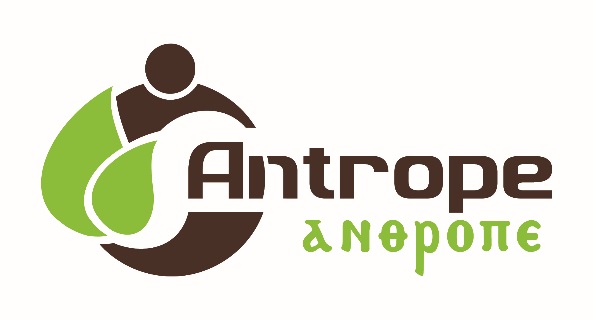 www.cta.ipt.ptN. 00 // mês 2017 // Instituto Politécnico de TomarDIRETORNome da Pessoa, Lorem ipsum dolor sit ametREDAÇÃONome da Pessoa 1, Lorem ipsum dolor sit ametNome da Pessoa 2, Lorem ipsum dolor sit ametNome da Pessoa 3, Lorem ipsum dolor sit ametNome da Pessoa 4, Lorem ipsum dolor sit ametDESIGN GRÁFICOGabinete de Comunicação e ImagemInstituto Politécnico de TomarEDIÇÃONome da Pessoa, Lorem ipsum dolor sit ametÍndiceINTRODUÇÃO ……………………………………………………………………………………………………………….……… 00NOME DO ARTIGO 1Nome da Pessoa 1 ………………………………………………………………………………………………………………… 00NOME DO ARTIGO 2Nome da Pessoa 2 ………………………………………………………………………………………………………………… 00NOME DO ARTIGO 3Nome da Pessoa 3 ………………………………………………………………………………………………………………… 00NOME DO ARTIGO 4Nome da Pessoa 4 ………………………………………………………………………………………………………………… 00NOME DO ARTIGO 5Nome da Pessoa 5 ………………………………………………………………………………………………………………… 00NOME DO ARTIGO 6Nome da Pessoa 6 ………………………………………………………………………………………………………………… 00NOME DO ARTIGO 7Nome da Pessoa 7 ………………………………………………………………………………………………………………… 00NOME DO ARTIGO 8Nome da Pessoa 8 ………………………………………………………………………………………………………………… 00NOME DO ARTIGO 9Nome da Pessoa 9 ………………………………………………………………………………………………………………… 00NOME DO ARTIGO 10Nome da Pessoa 10 ……………………………………………………………………………………………………………… 00NOME DO ARTIGO 11Nome da Pessoa 11 ……………………………………………………………………………………………………………… 00NOME DO ARTIGO 12Nome da Pessoa 12 ……………………………………………………………………………………………………………… 00NOME DO ARTIGO 13Nome da Pessoa 13 ……………………………………………………………………………………………………………… 00NOME DO ARTIGO 14Nome da Pessoa 14 ……………………………………………………………………………………………………………… 00NOME DO ARTIGO 15Nome da Pessoa 15 ……………………………………………………………………………………………………………… 00NOME DO ARTIGO 16Nome da Pessoa 16 ……………………………………………………………………………………………………………… 00NOME DO ARTIGO 17Nome da Pessoa 17 ……………………………………………………………………………………………………………… 00CONCLUSÃO …………………………………………………………………………………………………………….………..... 00INTRODUÇÃOIntroduçãoLorem ipsum dolor sit amet, consectetur adipiscing elit. Donec pellentesque accumsan euismod. Curabitur adipiscing vel ante a vestibulum. Integer mollis tortor in orci vehicula rutrum. Aliquam eget aliquam nulla. In sollicitudin faucibus malesuada. Aliquam volutpat magna sit amet justo laoreet scelerisque. Curabitur ut mauris augue. Phasellus enim justo, condimentum quis interdum at, elementum eu orci. Nunc eget euismod nibh. Donec at nulla eros. Integer nec mollis risus, at rhoncus felis. Donec et placerat diam. Donec aliquet nunc ac mi aliquam sollicitudin. Praesent ullamcorper purus massa, et placerat sem commodo at. Sed volutpat non nisl in volutpat. Aliquam sit amet suscipit est. Mauris ut magna dolor. Integer vel dui nec turpis consequat tristique. Proin dolor tortor, mollis non libero vitae, ornare interdum velit. Pellentesque porta interdum nisl, quis euismod eros fermentum nec. Mauris nec orci erat. Aenean tristique ultrices accumsan. Aliquam erat volutpat. NOME DO ARTIGONome da PessoaInformação acercada pessoaNome do Artigo 1Nome da Pessoa 1Historial do artigo:Recebido a 00 de mês de 0000Revisto a 00 de mês de 0000Aceite a 00 de mês de 0000Este texto não obedece ao acordo ortográfico aprovado em 2012RESUMOLorem ipsum dolor sit amet, consectetur adipiscing elit. Donec pellentesque accumsan euismod. Curabitur adipiscing vel ante a vestibulum. Integer mollis tortor in orci vehicula rutrum. Aliquam eget aliquam nulla.1. Nome do TítuloLorem ipsum dolor sit amet, consectetur adipiscing elit. Donec pellentesque accumsan euismod. Curabitur adipiscing vel ante a vestibulum. Integer mollis tortor in orci vehicula rutrum. Aliquam eget aliquam nulla. In sollicitudin faucibus malesuada. Aliquam volutpat magna sit amet justo laoreet scelerisque. Curabitur ut mauris augue. Phasellus enim justo, condimentum quis interdum at, elementum eu orci. 1.1. Nome do Título Lorem ipsum dolor sit amet, consectetur adipiscing elit. Donec pellentesque accumsan euismod. Curabitur adipiscing vel ante a vestibulum. Integer mollis tortor in orci vehicula rutrum. Aliquam eget aliquam nulla. In sollicitudin faucibus malesuada. Aliquam volutpat magna sit amet justo laoreet scelerisque. Curabitur ut mauris augue. Phasellus enim justo, condimentum quis interdum at, elementum eu orci. 1.1.1. Nome do Título Lorem ipsum dolor sit amet, consectetur adipiscing elit. Donec pellentesque accumsan euismod. Curabitur adipiscing vel ante a vestibulum. Integer mollis tortor in orci vehicula rutrum. Aliquam eget aliquam nulla. In sollicitudin faucibus malesuada. Aliquam volutpat magna sit amet justo laoreet scelerisque. Curabitur ut mauris augue. Phasellus enim justo, condimentum quis interdum at, elementum eu orci. 